ROZKŁAD W DNI ROBOCZE –obowiązuje od dnia 1 września 2022 r.Organizator: GMINA BISKUPIEC, al. Niepodległości 2, 11-300 Biskupiec, Tel. 89 715 01 10Operator: USŁUGI TRANSPORTOWE KAMIL KRZEMIŃSKI, ul. Kościuszki 13/401, 10-502 Olsztyn, Tel. 664 742 053ROZKŁAD W DNI ROBOCZE –obowiązuje od dnia 1 września 2022 r.Organizator: GMINA BISKUPIEC, al. Niepodległości 2, 11-300 Biskupiec, Tel. 89 715 01 10Operator: USŁUGI TRANSPORTOWE KAMIL KRZEMIŃSKI, ul. Kościuszki 13/401, 10-502 Olsztyn, Tel. 664 742 053515→ RESZEL-DWORZECBiskupiec-Dworzec5:007:0010:1511:5013:5015:4517:10Biskupiec-Kościuszki5:027:0210:1711:5213:5215:4717:12Zameczek5:037:0310:1811:5313:5315:4817:13Sadłowo5:057:0510:2011:5513:5515:5017:15Węgój>>>11:5913:5915:54>Węgój-Szkoła>>>12:0014:0015:55>Węgój>>>12:0114:0115:56>Stryjewo-Wieś>>>12:0314:0315:58>Stryjewo5:087:0810:2312:0514:0516:0017:18Dębowo kol. n/ż5:097:0910:2412:0614:0616:0117:19Bęsia5:117:1110:2612:0814:0816:0317:21PKP Górowo5:167:1610:3112:1314:1316:0817:26Górowo5:177:1710:3212:1414:1416:0917:27Kolenko5:197:1910:3412:1614:1616:1117:29Kolno5:217:2110:3612:1814:1816:1317:31Kabiny-Zachód5:227:2210:3712:1914:1916:1417:32Kabiny-skrz.5:247:2410:3912:2114:2116:1617:34Kabiny-Wieś5:257:2510:4012:2214:2216:1717:35Kabiny-kol.5:267:2610:4112:2314:2316:1817:36Samławki5:287:2810:4312:2514:2516:2017:38Kominki-Południe5:307:3010:4512:2714:2716:2217:40Kominki5:327:3210:4712:2914:2916:2417:42Zawidy5:357:3510:5012:3214:3216:2717:45Mnichowo kol.5:367:3610:5112:3314:3316:2817:46Mnichowo 5:377:3710:5212:3414:3416:2917:47Robawy kol.5:387:3810:5312:3514:3516:3017:48Robawy5:397:3910:5412:3614:3616:3117:49Reszel, ul. Słowiańska5:427:4210:5712:3914:3916:3417:52Reszel-Dworzec5:457:4511:0012:4214:4216:3717:55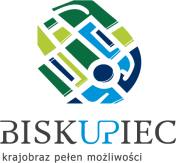 #łączymy powiat komunikacyjnieLinia współfinansowana z Funduszu Rozwoju Przewozów Autobusowych515515→ BISKUPIEC-DWORZEC→ BISKUPIEC-DWORZEC→ BISKUPIEC-DWORZECReszel-Dworzec5:296:297:248:1912:4414:1915:34Reszel-SP3>>>>12:4614:2115:36Reszel, ul. Słowiańska5:326:327:278:2212:4914:2415:39Robawy5:346:347:298:2412:5114:2615:41Robawy kol.5:356:357:308:2512:5214:2715:42Mnichowo 5:366:367:318:2612:5314:2815:43Mnichowo kol.5:376:377:328:2712:5414:2915:44Zawidy5:386:387:338:2812:5514:3015:45Kominki5:416:417:368:3112:5814:3315:48Kominki-Południe5:436:437:388:3313:0014:3515:50Samławki5:456:457:408:3513:0214:3715:52Kabiny-kol.5:476:477:428:3713:0414:3915:54Kabiny-Wieś5:486:487:438:3813:0514:4015:55Kabiny-Zachód5:506:507:458:4013:0714:4215:57Kolno5:516:517:468:4113:0814:4315:58Kolenko5:536:537:488:4313:1014:4516:00Górowo5:566:567:518:4613:1314:4816:03PKP Górowo5:576:577:528:4713:1414:4916:04Bęsia6:027:027:578:5213:1914:5416:09Dębowo kol. n/ż6:047:047:598:5413:2114:5616:11Stryjewo6:057:058:008:5513:2214:5716:12Stryjewo-Wieś6:077:078:028:57>>>Węgój6:097:098:048:59>>>Węgój-Szkoła6:107:108:059:00>>>Węgój6:117:118:069:01>>>Sadłowo6:157:158:109:0513:2615:0116:16Zameczek6:177:178:129:0713:2815:0316:18Biskupiec-Kościuszki6:187:188:139:0813:2915:0416:19Biskupiec-Dworzec6:207:208:159:1013:3115:0616:21#łączymy powiat komunikacyjnieLinia współfinansowana z Funduszu Rozwoju Przewozów Autobusowych